October 25, 2019A-00094302R-2019-3013733TRISTATE HOUSEHOLD GOODS TARIFF CONFERENCE INCATTN CHARLIE MORRISP O BOX 6125LANCASTER PA  17607-6125RE:  LYTLE'S TRANSFER & STORAGE, INC. – Tariff FilingMr. Morris:On October 22, 2019, the 259th Revised Page 2,104th Revised Page 2-B, 78thRevised Page 5 and Original Page 66-1, to Tristate Tariff Freight Pa. P.U.C. No. 54 were filed for the Commission’s approval.  The filing was accepted for filing and docketed with the Public Utility Commission.These revised pages to Tristate Tariff Freight Pa. P.U.C. No. 54 have been accepted and approved.  The proposed changes shall be effective as per November 18, 2019.  This case shall now be marked closed.  						Very truly yours,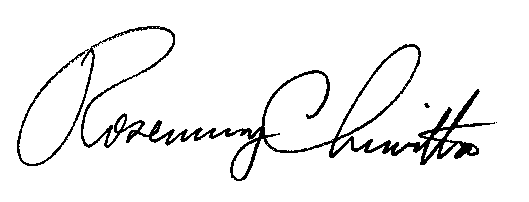 																			Rosemary Chiavetta						Secretary